Publicado en  el 12/11/2015 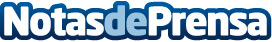 Coches que 'se hablan' mediante telefonía 5GLa nueva generación de coches vendrá probablemente equipada con las llamadas comunicaciones vehículo-a-vehículo (V2V): toda una ayuda para los pilotos automáticos así como para evitar atascos, prevenir accidentes y hacer en general el tráfico más 'predecible'Datos de contacto:Nota de prensa publicada en: https://www.notasdeprensa.es/coches-que-se-hablan-mediante-telefonia-5g_1 Categorias: Automovilismo Industria Automotriz Innovación Tecnológica http://www.notasdeprensa.es